Администрация городского округа город БорНижегородской областиПОСТАНОВЛЕНИЕЕ.Н. Луканова,37180Приложениек постановлению администрации городского округа г. Борот 08.07.2022  № 3533СХЕМАрасположения улицы Придорожная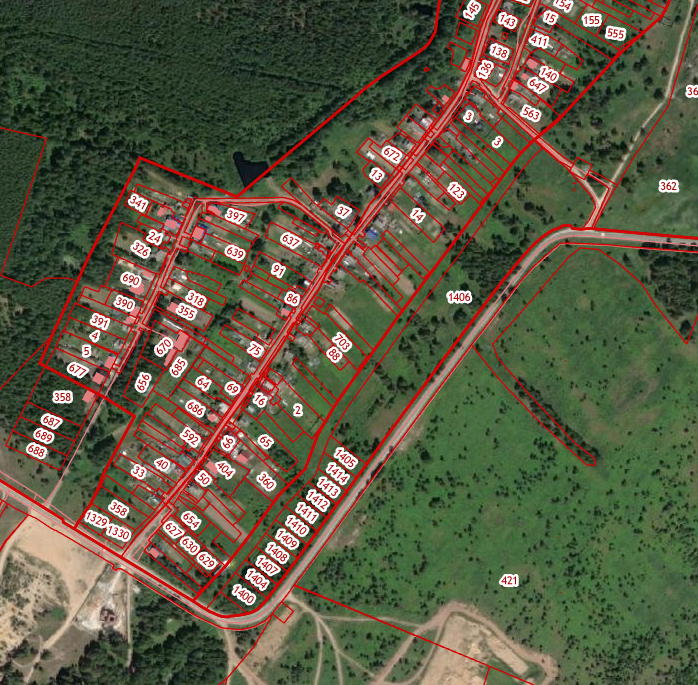 От 08.07.2022№ 3533О присвоении наименования улице в д. Ильинское О присвоении наименования улице в д. Ильинское Руководствуясь п. 27 с. 16 Федерального закона от 06.10.2003 № 131-ФЗ «Об общих принципах организации местного самоуправления в РФ»,  пп. 27 п. 2.1. Положения об администрации городского округа город Бор Нижегородской области, утвержденного решением Совета депутатов городского округа г. Бор от 16.07.2010 № 13 и  Правилами  присвоения, изменения и аннулирования адресов, утвержденными постановлением Правительства Российской Федерации от 19.11.2014 № 1221,   администрация городского округа г. Бор постановляет:1. Присвоить улице, расположенной в северо-восточной части д. Ильинское городского округа город Бор Нижегородской области, образованной из земель, находящихся в частной собственности граждан и предназначенных для индивидуальной жилой застройки, наименование Придорожная (приложение).2. Комитету архитектуры и градостроительства администрации городского округа г. Бор (А.А. Королев) в установленном порядке внести в Федеральную информационную адресную систему сведения о наименованиях согласно п. 1 настоящего постановления.3. Общему отделу администрации городского округа  г. Бор (Е.А. Копцова) обеспечить опубликование настоящего постановления в газете «БОР сегодня», сетевом издании «БОР-оффициал» и размещение на официальном сайте органов местного самоуправления www.borcity.ru.Руководствуясь п. 27 с. 16 Федерального закона от 06.10.2003 № 131-ФЗ «Об общих принципах организации местного самоуправления в РФ»,  пп. 27 п. 2.1. Положения об администрации городского округа город Бор Нижегородской области, утвержденного решением Совета депутатов городского округа г. Бор от 16.07.2010 № 13 и  Правилами  присвоения, изменения и аннулирования адресов, утвержденными постановлением Правительства Российской Федерации от 19.11.2014 № 1221,   администрация городского округа г. Бор постановляет:1. Присвоить улице, расположенной в северо-восточной части д. Ильинское городского округа город Бор Нижегородской области, образованной из земель, находящихся в частной собственности граждан и предназначенных для индивидуальной жилой застройки, наименование Придорожная (приложение).2. Комитету архитектуры и градостроительства администрации городского округа г. Бор (А.А. Королев) в установленном порядке внести в Федеральную информационную адресную систему сведения о наименованиях согласно п. 1 настоящего постановления.3. Общему отделу администрации городского округа  г. Бор (Е.А. Копцова) обеспечить опубликование настоящего постановления в газете «БОР сегодня», сетевом издании «БОР-оффициал» и размещение на официальном сайте органов местного самоуправления www.borcity.ru.Руководствуясь п. 27 с. 16 Федерального закона от 06.10.2003 № 131-ФЗ «Об общих принципах организации местного самоуправления в РФ»,  пп. 27 п. 2.1. Положения об администрации городского округа город Бор Нижегородской области, утвержденного решением Совета депутатов городского округа г. Бор от 16.07.2010 № 13 и  Правилами  присвоения, изменения и аннулирования адресов, утвержденными постановлением Правительства Российской Федерации от 19.11.2014 № 1221,   администрация городского округа г. Бор постановляет:1. Присвоить улице, расположенной в северо-восточной части д. Ильинское городского округа город Бор Нижегородской области, образованной из земель, находящихся в частной собственности граждан и предназначенных для индивидуальной жилой застройки, наименование Придорожная (приложение).2. Комитету архитектуры и градостроительства администрации городского округа г. Бор (А.А. Королев) в установленном порядке внести в Федеральную информационную адресную систему сведения о наименованиях согласно п. 1 настоящего постановления.3. Общему отделу администрации городского округа  г. Бор (Е.А. Копцова) обеспечить опубликование настоящего постановления в газете «БОР сегодня», сетевом издании «БОР-оффициал» и размещение на официальном сайте органов местного самоуправления www.borcity.ru.Глава местного самоуправленияА.В. БоровскийА.В. Боровский